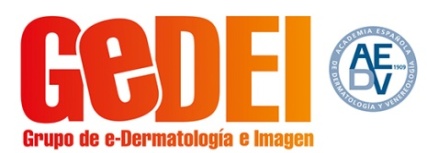 III Reunión GEDEI. 27 de enero de 2017.H Ramón y Cajal. Madrid.Solicitud de inscripciónNombre:Apellidos:Email:Especialidad:Dermatología    …..  Residente   …..    Adjunto  …..Técnico informático…………………………………….Otras: ……………………………………………………..Lugar de trabajo:Puesto:Tras completar formulario remitir esta hoja de inscripción a la organización del eventodrsergiovano@gmail.com